О создании профилактической группы по предупреждению и профилактике пожаров в жилых помещениях  на территории сельского поселения  Бельский сельсовет            В соответствии с Федеральным законом от 06.10.2003г. № 131-ФЗ «Об общих принципах организации местного самоуправления в Российской Федерации», Федеральным законом от 21.12.1994г. № 69-ФЗ «О пожарной безопасности», Федеральным законом от 22.07.2008 № 123-ФЗ «Технический регламент о требованиях пожарной безопасности» и в целях предупреждения пожаров в местах проживания людей, а также проведения комплекса превентивных мер по недопущению пожаров, минимизации материальных и социальных потерь, администрация сельского поселения  Бельский сельсоветПОСТАНОВЛЯЕТ:1.  Создать на территории сельского поселения  профилактическую группу по предупреждению и профилактике пожаров в жилых помещениях и утвердить ее состав согласно приложению № 1 к настоящему постановлению. 2. Организовать работу профилактической группы в соответствии с  ежемесячным графиком, разрабатываемым ПЧ-74 ФГКУ «14 отряд ФПС по Республике Башкортостан»3. Членам профилактической группы принять личное участие в проведении профилактической операции «Жилище-2017» на территории сельского поселения.4. Организовывать проверки мест проживания (пребывания) лиц, ведущих асоциальный образ жизни, одиноких престарелых граждан и лиц с ограниченными возможностями (пенсионеры – инвалиды), многодетных семей, с проведением инструктажа на темы пожароопасного поведения в жилье, действий при обнаружении пожара, пожарной безопасности при устройстве и эксплуатации печей и электронагревательных приборов, соблюдению мер безопасности при курении, с вручением памяток и предложения домовладельцу об устранении выявленных нарушений требований пожарной безопасности.5. Старшему профилактической группы организовывать и проводить собрания (сходы) граждан, в том числе по каждому произошедшему пожару на территории сельского поселения с разъяснением причин пожара и необходимости выполнения требований пожарной безопасности. По результатам проведения собраний (сходов) граждан составлять протокол собрания (схода).6. Утвердить план работы группы по предупреждению и профилактике пожаров в жилых помещениях  на территории сельского поселения  согласно приложению  №2 к настоящему постановлению. 	7.    Контроль за исполнением настоящего постановления оставляю за собой.	8.    Настоящее постановление вступает в силу с момента обнародования. Глава сельского поселения                                                          Ю.З.Ахмеров                                        Приложение № 1                                                                          УТВЕРЖДЕНОпостановлением администрации сельского поселения Бельский сельсоветот «06» февраля  2017 г. № 8СОСТАВпрофилактической группы по предупреждению и профилактике пожаров в жилых помещениях  на территории сельского поселения Бельский сельсоветУправляющий делами АСП                                    Абсаттарова Г.Р.Приложение № 2УТВЕРЖДЕНОпостановлением администрации сельского поселения  Бельский сельсовет от «06» февраля . № 8План работы профилактической группы по предупреждению и профилактике пожаров в жилых помещениях  на территории сельского поселения Бельский сельсовет на 2017 год.Примечание: по согласованию с членами профилактической группы могут проводиться иные профилактические мероприятия по профилактике пожаров на территории сельского поселения.Управляющий делами АСП                         Абсаттарова Г.Р.ЛИСТ СОГЛОСОВАНИЯБАШ?ОРТОСТАН РЕСПУБЛИКА№Ы;АФУРИ РАЙОНЫ МУНИЦИПАЛЬ РАЙОНЫНЫ*БЕЛЬСКИЙ АУЫЛСОВЕТЫ АУЫЛ БИЛ"М"№Е           ХАКИМИ"ТЕБАШ?ОРТОСТАН РЕСПУБЛИКА№Ы;АФУРИ РАЙОНЫ МУНИЦИПАЛЬ РАЙОНЫНЫ*БЕЛЬСКИЙ АУЫЛСОВЕТЫ АУЫЛ БИЛ"М"№Е           ХАКИМИ"ТЕ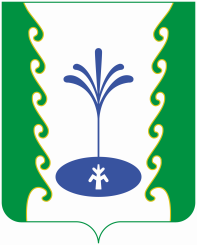 АДМИНИСТРАЦИЯСЕЛЬСКОГО ПОСЕЛЕНИЯБЕЛЬСКИЙ СЕЛЬСОВЕТМУНИЦИПАЛЬНОГО РАЙОНА ГАФУРИЙСКИЙ РАЙОНРЕСПУБЛИКИ БАШКОРТОСТАНАДМИНИСТРАЦИЯСЕЛЬСКОГО ПОСЕЛЕНИЯБЕЛЬСКИЙ СЕЛЬСОВЕТМУНИЦИПАЛЬНОГО РАЙОНА ГАФУРИЙСКИЙ РАЙОНРЕСПУБЛИКИ БАШКОРТОСТАН?АРАРПОСТАНОВЛЕНИЕ06 февраль 2017 й.№806 февраля  2017 г.№ п/пСостав группыСтарший профилактической группы:Старший профилактической группы:Управляющий делами АСП- Абсаттарова Г.Р.Члены профилактической группы:Члены профилактической группы:Депутат округа №6 Ягофаров Р.А.Преподаватели образовательных учреждений Сафаргалиев Р.Р.Работники здравоохранения Садыкова З.Н.Работники социальной сферы Ахметшина А.В.Работники добровольной пожарной команды сельского поселения Мавлютов Д.Ф.Участковый уполномоченный полиции по сельскому поселению (по согласованию) Грязнов Д.С.Сотрудник Отдела надзорной деятельности (по согласованию) Ардаширов И.Х.Работник ПЧ-74 ФГКУ «14 отряд ФПС по Республике Башкортостан» (по согласованию) Максютов Ф.Ф.№ п/пМероприятияСрок исполненияИсполнительОтметка о выполнении1.Проведение подворного обхода жилищ граждан, в целях проверки противопожарного состояния жилых домов и надворных построек, в первую очередь, мест проживания взятых на учёт малоимущих, одиноких престарелых граждан и инвалидов, многодетных семей, а также лиц, склонных к злоупотреблению алкогольной продукцией, являющихся потенциальными жертвами пожаров.постоянночленыгруппы2.Обновить списки внештатных инспекторов, списки одиноко проживающих граждан пожилого возраста, инвалидов, социально неблагополучных и многодетных семей, списки ветхих и заброшенных строений, списки объектов расположенных на территориях сельских советов.до 15 февраля 2017 года.старший группы3.Предоставлять информацию об итогах проведения операции «Жилище-2017» в  Аургазинский межрайонный отдел надзорной деятельности УНД МЧС России по РБЕжеквартально, согласно приложению №2 отчет к  постановлению Администрации района «Жилище-2017»старший группы4.Организовать проведение разъяснительной работы среди населения на сходах граждан и по месту жительства по изучению правил противопожарного режима.постоянночленыгруппы5.Принять меры к временной приостановке эксплуатации зданий, помещений, участков электросетей и печей, непосредственно создающих угрозу возникновения пожара и (или) безопасности людей, согласно действующему законодательству.постоянночленыгруппы6.Организовать проверки подвальных и чердачных помещений, пустующих и подлежащих сносу строений, гаражей, вагончиков и других мест вероятного сбора лиц, систематически совершающих правонарушения, представляющих оперативный интерес, с целью их выявления и задержания, пресечения преступлений и других правонарушений.постоянночленыгруппы7.В целях недопущения со стороны детей и подростков поджогов или иных правонарушений, проводить разъяснительную работу в учебных и дошкольных учреждениях.постоянночленыгруппыФ.И.О.ДолжностьПодписьЯгофаров Р.А.Депутат округа №6Сафаргалиев Р.Р.Преподаватели образовательных учрежденийСадыкова З.Н.Работники здравоохраненияАхметшина А.В.Работники социальной сферыМавлютов Д.Ф.Работники добровольной пожарной команды сельского поселенияГрязнов Д.С.Участковый уполномоченный полиции по сельскому поселению Ардаширов И.Х.Сотрудник Отдела надзорной деятельности Максютов Ф.Ф.Работник ПЧ-74 ФГКУ «14 отряд ФПС по Республике Башкортостан» 